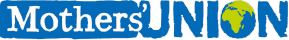 Transformation – Now!The TimelineWatch the video on YouTube ( https://youtu.be/fQxjVRd8rq8) to find out how to draw a timeline and draw one for a project you are involved in – or for the life of your Mothers' Union group.What do you learn from having done this?What resources have you identified during this time?What successes can you build on?What have you learned from the challenges?Timeline of the FutureDraw a line into the future and think about what your dreams are for the future. Think about what specifically you could do as Mothers' Union members to address the dreams identified.As a worship activity, you could place candles on the timeline of dreams and pray into them, asking God's help to bring transformation to our Mothers' Union, our churches and our communities. You may want to use some of the prayers from the Prayers and Bible readings for the 2022 theme.With thanks to Mosaic Creative